Matematika – IX. A(domácí činnost na den 23. 4. 2020)Téma:  Opakování učiva geometrie – geometrické konstrukce II (konstrukce trojúhelníku)Číslo hodiny: 139Nejprve si zkontrolujte příklady zadané k procvičení učiva o dvojicích úhlů. Najdete je na nástěnce učitelů ke dni 21. 4. 2020.Dnes se v rámci opakování učiva geometrie základní školy zaměříme na konstrukční úlohy zaměřené na konstrukce trojúhelníku. Připravte si tedy rýsovací potřeby. Úlohy je třeba 
i popsat pomocí postupu konstrukce (náčrt a rozbor je samozřejmostí). Na následující straně najdete vzorový příklad k připomenutí všech náležitostí konstrukční úlohy.Na Skypu upozorňuji na online hodinu, která proběhne dnes od 12:30 hodin.  Kdo ještě není do skupiny přihlášen a má zájem, nechť tak učiní - doporučuji. Stačí zadat do vyhledávače Tomáš Kačor a z několika nabídek zvolit tu, které má jako obrázek Ziltoida (taková vesmírná příšerka s kytarou). Já Vás pak do skupiny rád přiřadím. Předchozí konzultace dle ohlasů řadě z Vás pomohla.Příklad č. 1: Sestrojte trojúhelník ABC, jsou-li dány následující tři prvky:Příklad č. 2: Sestrojte trojúhelník ABC, jsou-li dány následující tři prvky:Příklad č. 3: Sestrojte trojúhelník ABC, jsou-li dány následující tři prvky:Příklad č. 4 (dobrovolný – pro účastníky přijímacích zkoušek na střední školy povinný): Sestrojte trojúhelník ABC, jsou-li dány následující tři prvky: Vzorový příklad:Sestrojte trojúhelník ABC, jsou-li dány následující tři prvky:.Náčrt a rozbor: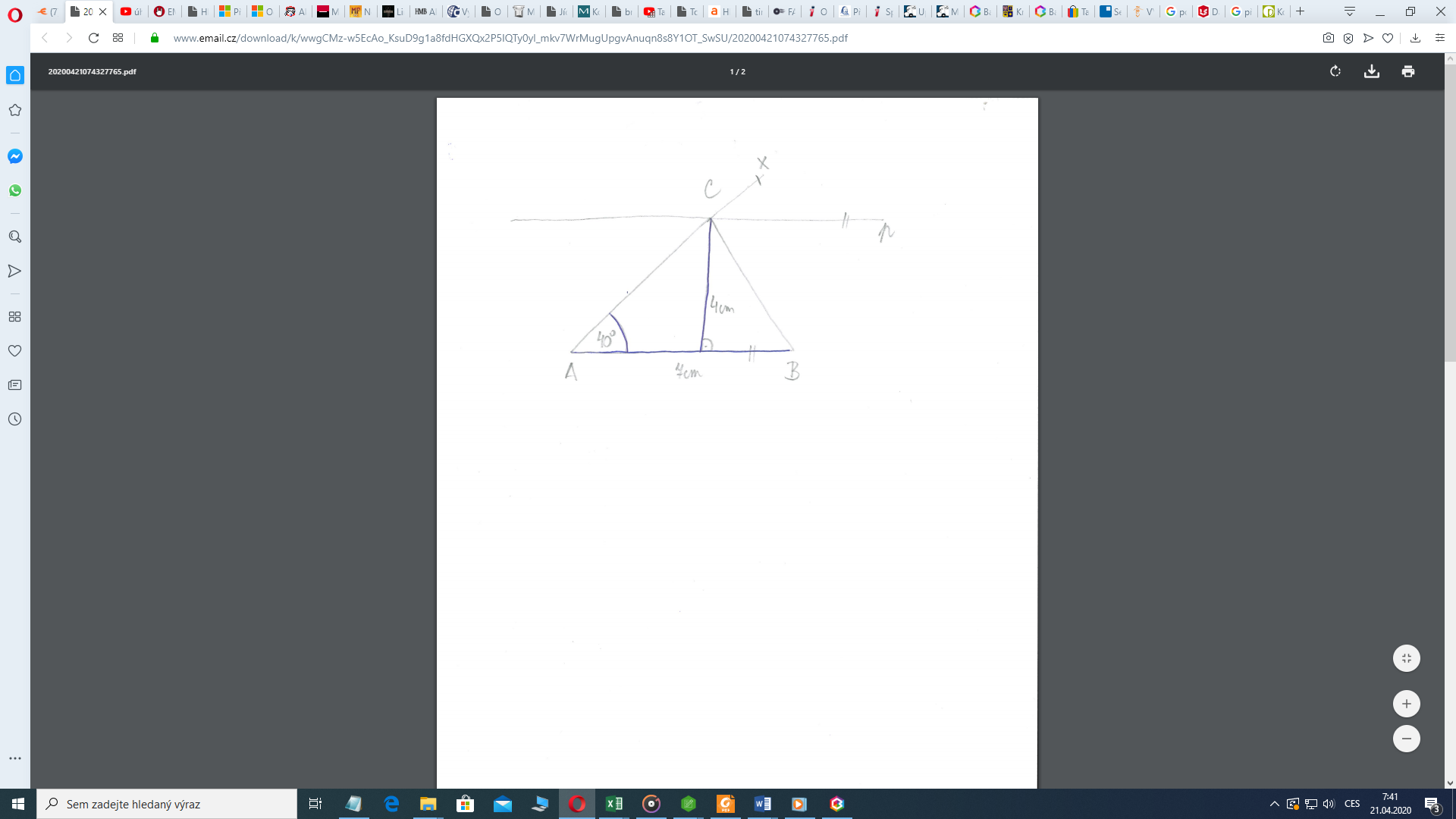 Postup konstrukce:Konstrukce: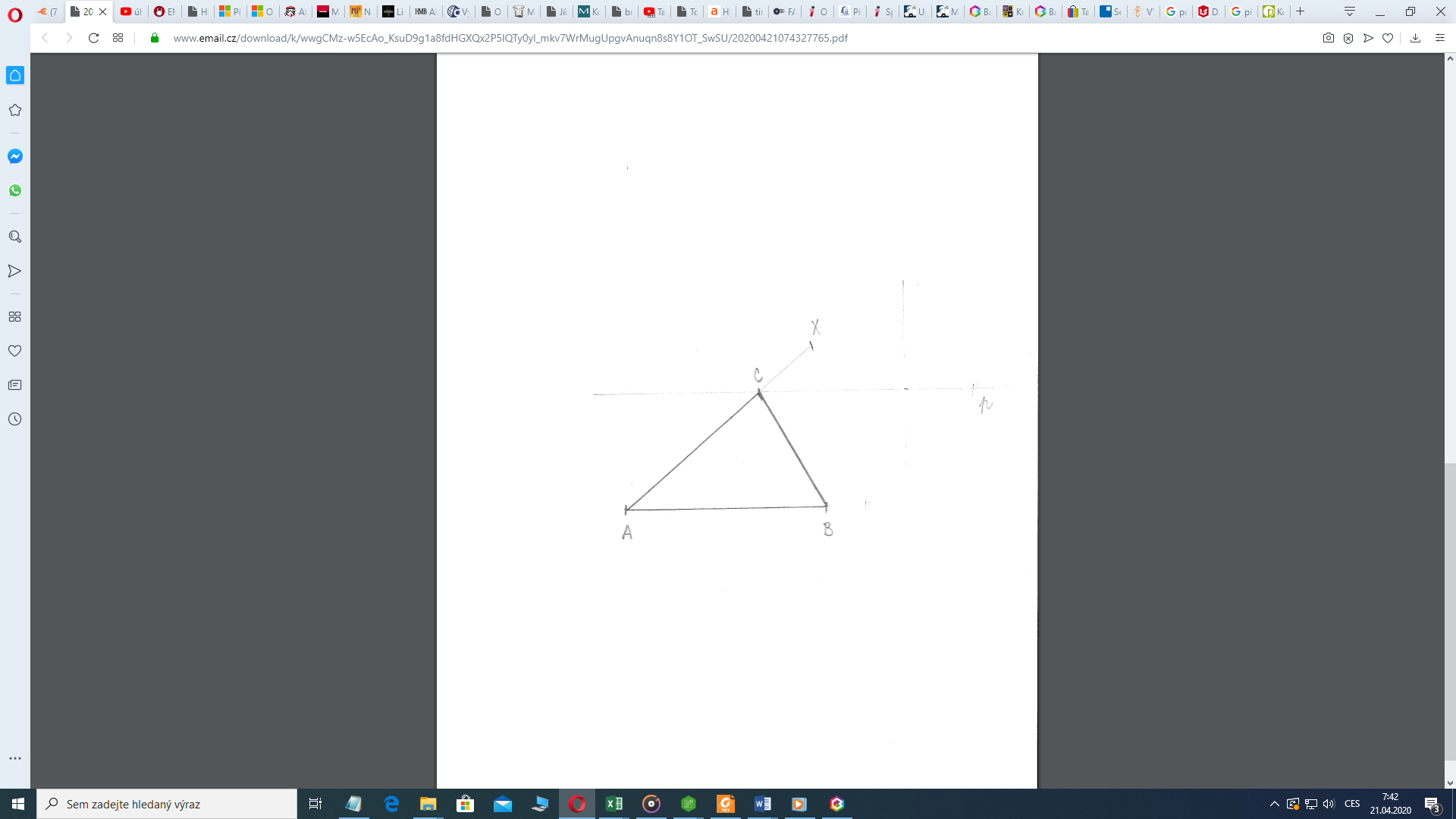 Diskuse a závěr:Trojúhelník odpovídá zadání úlohy. Úloha má jedno řešení ve zvolené polorovině.